Lebkuchenherzen Redewendungen (Gingerbread heart phrases)You’re going to make your own Lebkuchenherzen (gingerbread heart) out of paper! Below, you’ll find some phrases to choose from. If you’d rather make up your own phrase, please OK it with Frau. Your Lebkuchenherz must be neatly colored and that the phrase can be easily read in your neatest handwriting (no pencil!). Your heart is worth 15 points, deductions will be made for misspellings and messiness.           Viel Glück und viel Spass!! (Good luck and have fun!)Oktoberfest 2016Ich liebe Oktoberfest!  //  Ich        Oktoberfest!O’Zapft is!  = It’s tapped!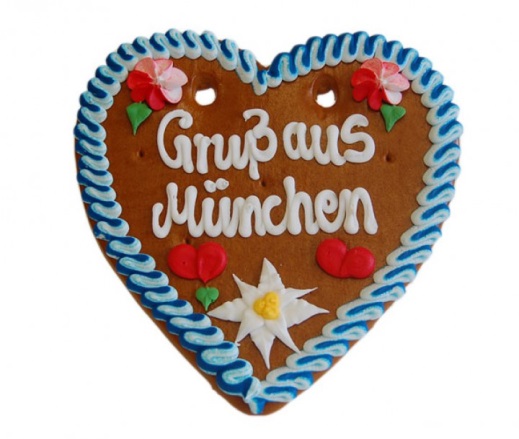 Gruß aus München = Greetings from MunichGruß vom Oktoberfest = Hello from the Oktoberfest Herzlichen Glückwunsch und alles Liebe = Congrats & all the best!Ich liebe Dich = I love youIch hab Dich (sooo) lieb = I like you (sooo) much Ich mag Dich = I like youI mog Di =  I like you - in Munich dialect Glückspilz = lucky mushroom! Spatzl = little sparrowFür Dich = for youFür mein Mädl = for my girl Für meinen Freund (Freundin) = for my boyfriend (girlfriend)Drücke mich = hug me Meiner Kuschelmaus = my snuggle-mouse#1 Mutti, Vati, Oma, Tante, usw. = #1 mom, dad, grandma, aunt, etc.)Mein Schatz = My treasure (sweetheart)Lebkuchenherzen Redewendungen (Gingerbread heart phrases)You’re going to make your own Lebkuchenherzen (gingerbread heart) out of paper! Below, you’ll find some phrases to choose from. If you’d rather make up your own phrase, please OK it with Frau. Your Lebkuchenherz must be neatly colored and that the phrase can be easily read in your neatest handwriting (no pencil!). Your heart is worth 15 points, deductions will be made for misspellings and messiness.           Viel Glück und viel Spass!! (Good luck and have fun!)Oktoberfest 2016Ich liebe Oktoberfest!  //  Ich        Oktoberfest!O’Zapft is!  = It’s tapped!Gruß aus München = Greetings from MunichGruß vom Oktoberfest = Hello from the Oktoberfest Herzlichen Glückwunsch und alles Liebe = Congrats & all the best!Ich liebe Dich = I love youIch hab Dich (sooo) lieb = I like you (sooo) much Ich mag Dich = I like youI mog Di =  I like you - in Munich dialect Glückspilz = lucky mushroom! Spatzl = little sparrowFür Dich = for youFür mein Mädl = for my girl Für meinen Freund (Freundin) = for my boyfriend (girlfriend)Drücke mich = hug me Meiner Kuschelmaus = my snuggle-mouse#1 Mutti, Vati, Oma, Tante, usw. = #1 mom, dad, grandma, aunt, etc.)Mein Schatz = My treasure (sweetheart)